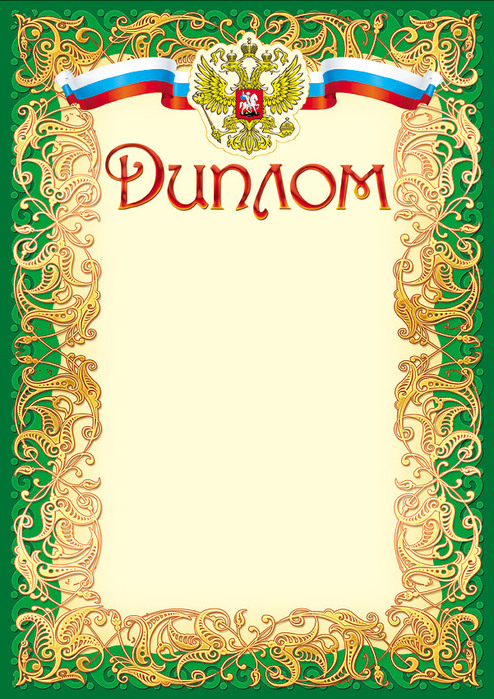 НаграждаетсяГрязева Татьяна НиколаевнаГПОУ ТО «Тульский технико-экономический колледж имени А.Г. Рогова» Структурное подразделение г. Суворов, занявшая I местов общероссийском заочном    конкурсе «Коллекция педагогических идей»в номинации Методические рекомендации для лиц с ОВЗ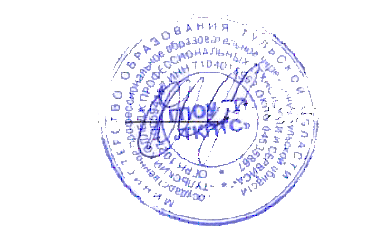                            Директор ГПОУ ТО                            «ТКПТС»                                 С.С. Курдюмов